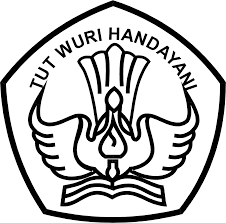 RENCANA PELAKSANAAN PEMBELAJARAN(RPP)MATA PELAJARAN	: BAHASA INGGRISKELAS /SEMESTER	: XII /GANJILPEMINATAN		: MIPA/IPS/BAHASA & BUDAYAPENYUSUN		: Dra. YENNY SUKHRIANI, MS.Ed         DIREKTORAT PEMBINAAN SMADIREKTORAT JENDERAL PENDIDIKAN DASAR DAN MENENGAHKEMENTERIAN PENDIDIKAN DAN KEBUDAYAAN2017RENCANA PELAKSANAAN PEMBELAJARAN (RPP)Satuan Pendidikan  : SMA Negeri 70 JakartaMata pelajaran	: Bahasa InggrisKelas/Semester		: XII/1Materi Pokok	: CaptionAlokasi Waktu	: 8 x 45 menitKompetensi Inti (KI)KI 1 dan KI 2Pembelajaran Sikap Spiritual dan Sikap Sosial dilaksanakan secara tidak langsung  (indirect teaching) melalui keteladanan, terkait jujur, tanggungjawab, disiplin, dan santun melalui proses pembelajaran Pengetahuan dan Keterampilan. Selanjutnya guru melalukan penilaian sikap tersebut sepanjang proses pembelajaran berlangsung, dan berfungsi sebagai pertimbangan guru dalam mengembangkan karakter peserta didik lebih lanjutKI 3. Memahami, menerapkan, dan menganalisis pengetahuan faktual, konseptual, prosedural dan metakognitif berdasarkan rasa ingintahunya tentang ilmu pengetahuan, teknologi, seni, budaya, dan humaniora dengan wawasan kemanusiaan,  kebangsaan, kenegaraan, dan peradaban terkait penyebab fenomena dan kejadian, serta menerapkan pengetahuan prosedural pada bidang kajian yang spesifik sesuai dengan bakat dan minatnya untuk memecahkan masalahKI 4.   Mengolah, menalar, menyaji, dan mencipta dalam ranah konkret dan ranah abstrak  terkait dengan pengembangan dari yang dipelajarinya di sekolah secara mandiri serta efektif dan kreatif, dan mampu menggunakan metoda sesuai kaidah keilmuan.Kompetensi Dasar dan IndikatorTujuan PembelajaranMelalui Pembelajaran Berbasis Teks, peserta didik terampil membedakan fungsi sosial, struktur teks dan unsur kebahasaan, serta mahir menangkap makna dan menyusun teks khusus dalam bentuk teks caption terkait gambar/foto/tabel/grafik /bagan secara benar dan sesuai konteks.Materi Pembelajaran Fungsi sosial Menjelaskan, mendeskripsikan, mengomentari gambar, foto, tabel, grafik,baganStruktur teksStruktur teks caption dapat mencakup:Informasi umumInformasi khususUnsur kebahasaanFrasa nominal untuk benda, orang, binatang, lokasi, dsb. yang menjadi fokus, kata kerja sesuai dengan  gambar/foto/tabel/grafik, dan keteranganTense yang sesuai dengan peristiwa atau kegiatan yang digambarkanUcapan, tekanan kata, intonasiEjaan dan tanda bacaTulisan tanganMetode PembelajaranDiskusi, tanya jawab, Project, dan Presentasi Madia/alat/bahan/sumberMedia/alat	: Laptop/komputer, LCD, VideoBahan		: PPt dan LKS	Sumber Belajar : Buku Siswa Bahasa Inggris Kelas XII SMA/MA/SMK/MAK www.jakartapost.comKoran dan majalah berbahasa InggrisKegiatan PembelajaranPertemuan Pertama: (2 JP)Indikator:Mengidentifikasi fungsi sosial, struktur teks dan unsur kebahasaan beberapa teks khusus dalam bentuk teks caption terkait gambar/foto/tabel /grafik /baganMenjelaskan fungsi sosial, struktur teks dan unsur kebahasaan beberapa teks khusus dalam bentuk teks caption gambar/foto/tabel/grafik /baganKegiatan PendahuluanMenyiapkan peserta didik untuk mengikuti proses pembelajaran seperti berdoa, absensi, menyiapkan buku pelajaran;Memotivasi peserta didik secara kontekstual sesuai dengan manfaat pembelajaran mengenai teks khusus berbentuk caption dalam kehidupan sehari-hari, misalnya di dalam koran, majalah, pamplet dll. Mengajukan pertanyaan-pertanyaan yang terkait dengan materi yang akan dipelajariMenjelaskan tujuan pembelajaran atau kompetensi dasar yang akan dicapai; dan menyampaikan cakupan materi dan penjelasan uraian kegiatan sesuai silabus.Kegiatan Inti Membaca beberapa caption terkait kejadian. Bertanya dan mempertanyakan terkait fungsi sosial, struktur teks dan unsur kebahasaan yang digunakan dalam teks khusus berbentuk caption.Membedakan teks khusus berbentuk caption dalam bahasa Indonesia dan bahasa InggrisMembahas sebuah contoh analisis teks caption terkait struktur dan unsur kebahasaan . Secara berkelompok, membaca dan mendiskusikan 3 caption yang berbeda dari koran berbahasa Inggris dengan menggunakan tabel analisis/mind mapping. Masing- masing kelompok menyampaikan hasil diskusi terkait fungsi, struktur, dan unsur kebahasaan Kegiatan PenutupMemberikan umpan balik terhadap proses pembelajaran: Well, class, you have done a very good job today. Most of you are active. I hope next time, all of you involve in the interaction. How do you feel during the lesson? Is there anyone want to say something?Menyimpulkan apa yang dipelajari hari iniPemberian tugas berupa mencari teks khusus berbentuk caption.Menyampaikan rencana kegiatan pembelajaran untuk pertemuan berikutnyaPertemuan Kedua: ( 2 JP)      Indikator:Menggunakan fungsi sosial, struktur teks dan unsur kebahasaan beberapa teks khusus dalam bentuk teks caption gambar/foto/tabel/grafik /baganMembedakan fungsi sosial, struktur teks dan unsur kebahasaan beberapa khusus dalam bentuk teks caption gambar/foto/tabel/grafik/baganKegiatan PendahuluanMenyiapkan peserta didik untuk mengikuti proses pembelajaran.Memotivasi peserta didik dengan dengan bertanya-jawab tentang teks khusus berbentuk caption di bahasa Indonesia dan bahasa InggrisMereview pembahasan pada kegiatan sebelumnya.menyampaikan cakupan materi dan penjelasan uraian kegiatan sesuai silabus.Kegiatan IntiSecara berkelompok, saling membacakan sebuah teks khusus berbentuk caption dari koran bahasa inggris yang dibawa.Mendiskusikan perbedaan fungsi sosial, struktur teks dan unsur kebahasaaan dari teks khusus berbentuk caption terkait foto dan grafik yang ditayangkan/ dibagikan.Masing-masing kelompok menyampaikan hasil diskusi. Secara individu membaca sebuah teks caption terkait foto atau grafik kemudian menyimpulkan informasiKegiatan PenutupRefleksi sejenak tentang apa yang sudah dipelajari dalam pertemuan ini dan sebelumnya “Well, we have talked about self identity for two meetings so far, is there anyone who can tell his/her feeling during the lesson?”Menyimpulkan pembelajaran  “Who can conclude what you have studied during this two meetings?” Memberikan tugas mengambil beberapa foto peristiwa di sekitar sekolah atau tempat tinggal dan membawa pada dipertemuan yang akan datang.Pertemuan Ketiga: ( 2 JP)    Indikator:Merancang teks khusus dalam bentuk caption terkait gambar/ foto/tabel/grafik /baganMenulis teks khusus dalam bentuk Caption terkait gambar/ foto/tabel/grafik /baganKegiatan PendahuluanMenyiapkan peserta didik untuk mengikuti proses pembelajaran.Memotivasi peserta didik dengan dengan bertanya-jawab tentang teks khusus berbentuk caption di bahasa Indonesia dan bahasa InggrisMereview pembahasan pada kegiatan sebelumnya.menyampaikan cakupan materi dan penjelasan uraian kegiatan sesuai silabus.Kegiatan IntiSecara individu menulis caption pada foto-foto yang sudah ditugaskan sebelumnya menggunakan aplikasi pada HP/Ipad siswa atau menggunakan laptop bagi yang membawanya. Secara berkelompok membahas caption yang sudah ditulis oleh masing-masing anggota terkait tujuan, struktur, dan unsur kebahasaan yang digunakanMasing-masing anggota merevisi caption yang ditulis berdasarkan hasil diskusi kelompokMasing-masing anggota kelompok mengirimkan caption yang sudah direvisi ke guru melalui email, WA atau LINE.Kegiatan PenutupRefleksi sejenak tentang apa yang sudah dipelajari dalam pertemuan ini dan sebelumnya“Let’s share how far can you follow the lesson and how feel during the lesson? Who can conclude what you have studied during this two meetings?”Memberikan tugas teks khusus berbentuk caption, di print out dan digunting. Pertemuan Keempat: ( 2 JP)Indikator:Mempresentasikan teks khusus dalam bentuk caption terkait gambar/foto/tabel/grafik/baganKegiatan PendahuluanMenyiapkan peserta didik untuk mengikuti proses pembelajaran.Memotivasi peserta didik dengan dengan bertanya-jawab tentang teks khusus berbentuk caption terkait grafik dan gambar dalam bahasa Indonesia dan bahasa Inggris Mereview pembahasan pada kegiatan sebelumnya.menyampaikan cakupan materi dan penjelasan uraian kegiatan sesuai silabus.Kegiatan IntiSecara berkelompok merancang projek berupa “Mading” foto event sekolah beserta caption masing-masing foto tersebut. Menyiapkan semua bahan pembuatan mading.Masing-masing anggota kelompok menulis teks khusus berbentuk caption dari foto yang sudah ditempel dan disusun dengan rapiMembahas susunan caption, struktur teks, dan unsur kebahasaa yang benar.Masing-masing kelompok memajang Mading teks khusus berbentuk caption yang sudah disusunnya dan mempresentasikan di depan kelas kemudian memasukan pada dokumen portofolio.Kegiatan PenutupRefleksi sejenak tentang apa yang sudah dipelajari dalam pertemuan ini dan sebelumnya“Let’s share how far can you follow the lesson and how feel during the lesson? Who can conclude what you have studied during this two meetings?”Penilaian Hasil BelajarTeknik Penilaian: Penilaian Sikap 	: Observasi/pengamatanPenilaian Pengetahuan	: Tes Tertulis Penilaian Keterampilan	: Unjuk Kerja/Praktik, Proyek, PortofolioBentuk Penilaian:	Observasi	: Jurnal guruTes tertulis	: uraian dan lembar kerjaUnjuk kerja	: Praktik/Pedoman PenskoranProyek	: Produk/Pedoman PenskoranPortofolio	: E-PortofolioInstrumen Penilaian (terlampir)Program Tindak LanjutRemedialPeserta didik yang belum mencapai KKM (80) diberi tugas untuk membaca beberapa teks Caption dalam bahasa Inggris terkait gambar dan grafik dan atau menuliskan caption pada gambar terkait kegiatan di lingkungan tempat tinggal selama dua minggu. Setelah dua minggu guru mengevaluasi kemajuan kompetensi peserta didik dalam menangkap makna dan atau menyusun teks caption. Kemudian guru melaksanakan penilaian remedial.PengayaanBagi peserta didik mempunyai nilai di atas 80 diberi pengayaan berupa tugas mandiri untuk membaca dan atau menuliskan caption terkait gambar atau grafik dari peristiwa. Kemudian mempublikasi dengan ditempel di madding.Jakarta, 15 Agustus 2016Mengetahui:                                                	Guru Mata PelajaranKepala SekolahDra. Rita Nurmastuti, M.Pd                    	Dra. Yenny Sukhriani, MS.Ed         NIP: 195906201983032005                 	NIP: 196202081986032006LAMPIRAN 1MATERI PEMBELAJARAN PERTEMUAN 1 dan 2Fungsi sosial Menjelaskan, mendeskripsikan, mengomentari gambar, foto, tabel, grafik,baganStruktur teksStruktur teks caption dapat mencakup:Informasi umumInformasi khususUnsur kebahasaanFrasa nominal untuk benda, orang, binatang, lokasi, dsb. yang menjadi fokus, kata kerja sesuai dengan  gambar/foto/tabel/grafik, dan keteranganTense yang sesuai dengan peristiwa atau kegiatan yang digambarkanUcapan, tekanan kata, intonasiEjaan dan tanda bacaTulisan tangan Contoh Teks 1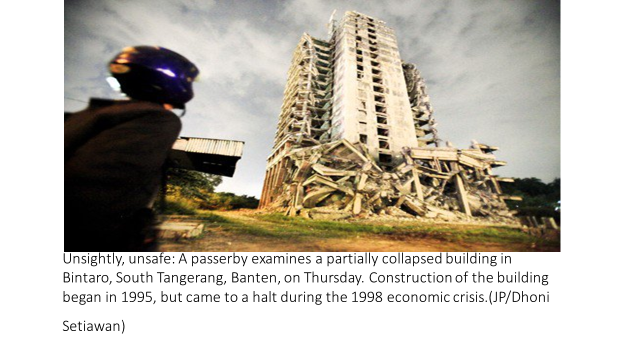 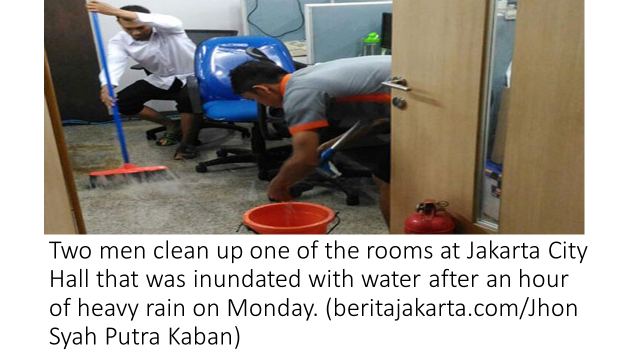 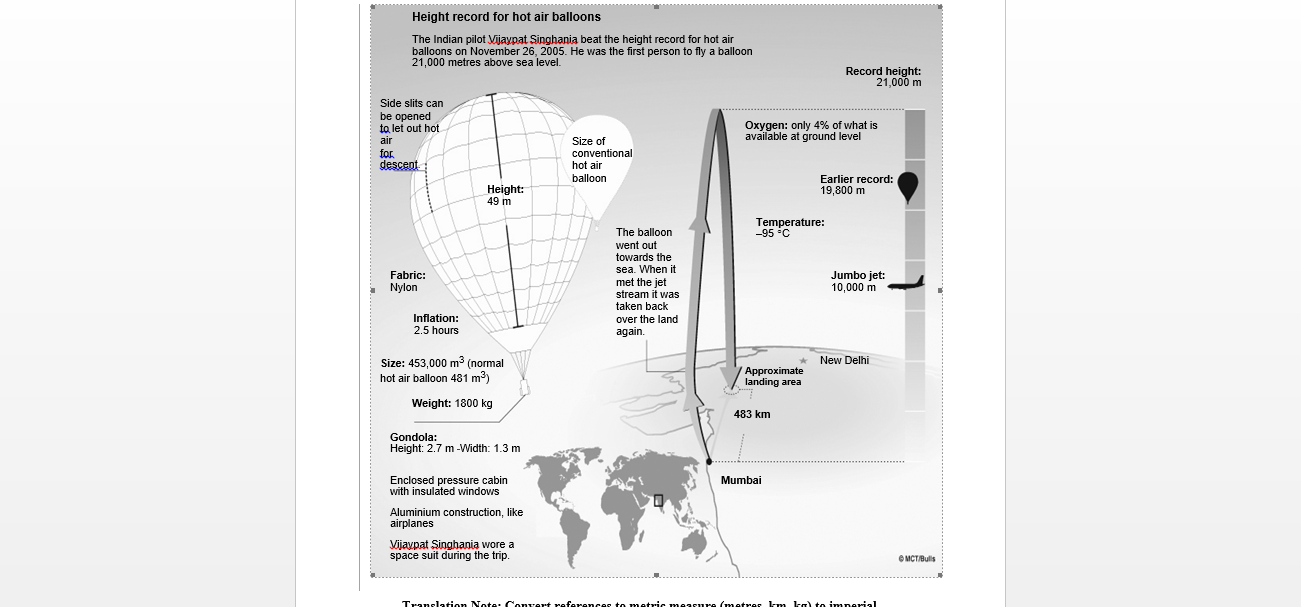 LAMPIRAN 2INSTRUMEN PENILAIAN PERTEMUAN 1 dan 2KISI-KISI PENILAIAN HARIANSOALLisanRead the text carefully. Then, anwer the questions given by the teacher orally!What is the picture about?How do you know about it?What do you think the function of the caption?What kind of sentence is used in the caption? How do you know?TertulisRead the text one more time, and then discuss the answer of these questions and write it in a piece of paper!What kind of information do you find in a caption?Is there any specific way of writing a caption? Explain your answer!RUBRIKRubrik Penilaian tes lisan dan tulisPenilaian Sikap Jurnal GuruLAMPIRAN 3MATERI PEMBELAJARAN PERTEMUAN 3 dan 4Fungsi sosial Menjelaskan, mendeskripsikan, mengomentari gambar, foto, tabel, grafik,baganStruktur teksStruktur teks caption dapat mencakup:Informasi umumInformasi khususUnsur kebahasaanFrasa nominal untuk benda, orang, binatang, lokasi, dsb. yang menjadi fokus, kata kerja sesuai dengan  gambar/foto/tabel/grafik, dan keteranganTense yang sesuai dengan peristiwa atau kegiatan yang digambarkanUcapan, tekanan kata, intonasiEjaan dan tanda bacaTulisan tanganCONTOH TEKS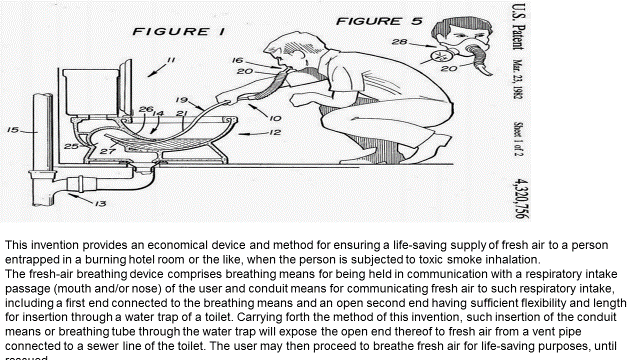 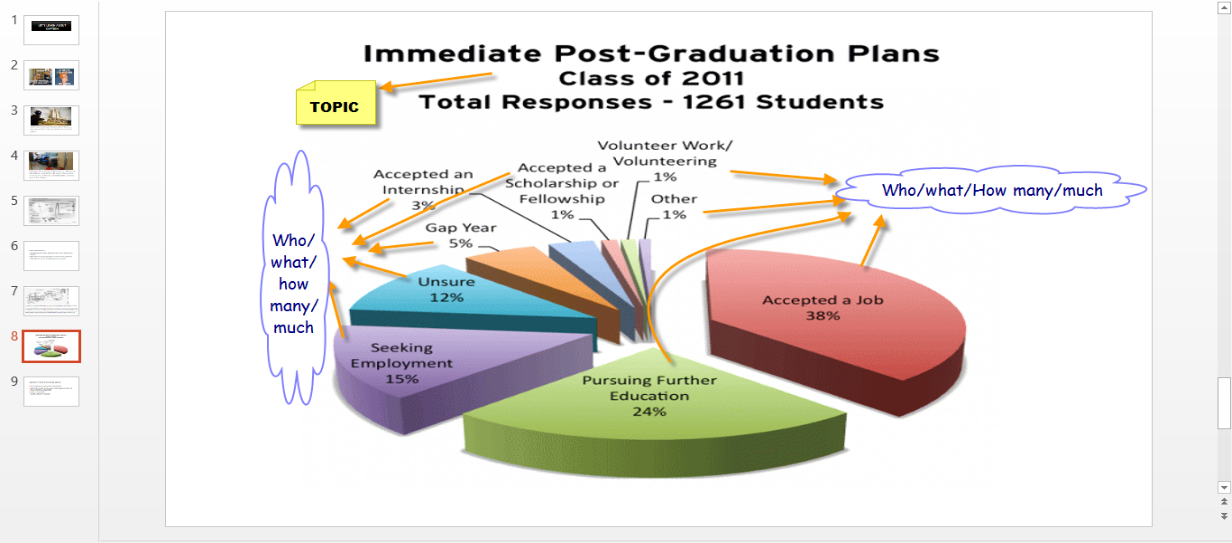 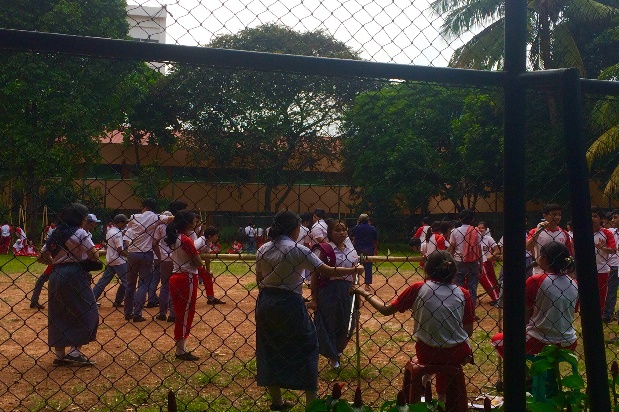 Traditional Game Competition: Students prepare to take part in traditional game held in SMAN 70 Jakarta on Tuesday, October 4th, 2016 for celebrating 35th school Anniversary. (School Mading/Yenny)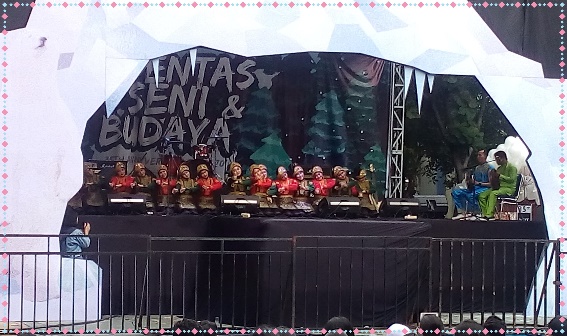 Traditional Game Competition: Students prepare to take part in traditional game held in SMAN 70 Jakarta on Tuesday, October 4th, 2016 for celebrating 35th school Anniversary. (School Mading/Yenny)LAMPIRAN 4INSTRUMEN PENILAIAN PERTEMUAN 3 dan 4KISI-KISI PENILAIAN HARIANTertulisRead the QuestionsWhat is the text about?Why did the writer put two balloons in this report?How is the hot air baloon that beat high record?What is the function of jumbo jet in this report?What happen to the balloon when met jumbo jet?Unjuk KerjaIndividuall, take 5 picture from SMAN 70 Anniversary Events. Then write a caption for each picture.In group of four, create a School ‘Mading’ that contain 7 pictures, 5 of them taken from individual task and other taken from a news paper. Design your ‘Mading’ as good as possible.Rubrik Penilaian Keterampilan (Unjuk  Kerja)Rubrik Penilaian Keterampilan (Project)KISI-KISI PENILAIAN HARIAN (HOTS)SOAL BAHASA INGGRIS BERFIKIR TINGKAT TINGGI (HOTS)This text is for number 1 – 3Jakarta | Mon, November 21, 2016 | 07:27 am 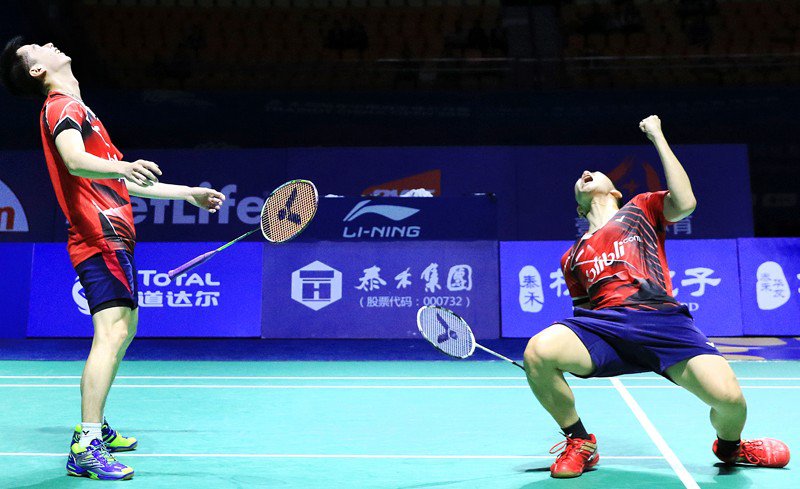 Nailed it: Indonesian men’s double pair, Marcus Fernaldi Gideon and Kevin Sanjaya Sukamuljo celebrate after winning 2016 China Open Super Series Premier badminton tournament title in Fuzhou, China, on Sunday. Marcus and Kevin outclassed Mathia Boe and Carsten Mogensen of Denmark 21-18, 22-20 to win the title. (Courtesy of PBSI/File)What is the function of this caption?To give information about Marcus Fernaldi Gideon and Kevin Sanjaya SukamuljoTo retell about the winning of Denmark double pair, Mathia Boe and Carsten Mogensen To tell about winning of Indonesian’s double pair at China Open Super Series Premier badminton tournamentTo share information  about Indonesian men’s double pair Marcus Fernaldi Gideon and Kevin Sanjaya SukamuljoTo give clear information about the picture of winning of Indonesian’s double pair at China Open Super Series Premier badminton tournamentIf the writer wants to write the news about this picture, what will the headline of the news?__________________________________________________________________________________________________________________________________________________________________________________________This text is for number 3 – 4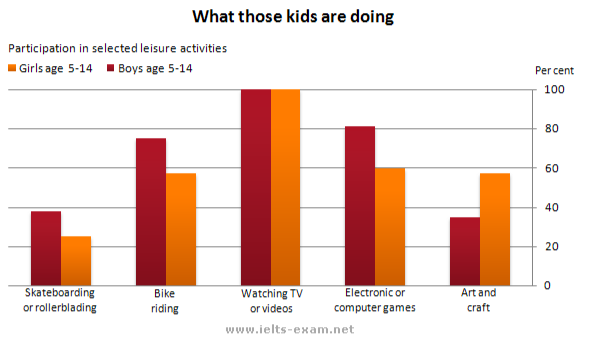 Based on the graph above, it can be concluded that....sedentary hobbies are far more popular nowadays than active onesthe most unpopular leisure activity for boys is skateboardingbike riding is not only popular for boys but also for girlsthe most unpopular leisure activity is art and craftboys prefer active activities to the sitting onesWho will intersted in reading this graph? Why?______________________________________________________________________________________________________________________________________________________What can you conlude from this graph?______________________________________________________________________________________________________________________________________________________What will happen to the future of the kids?______________________________________________________________________________________________________________________________________________________This text is for number 6 - 7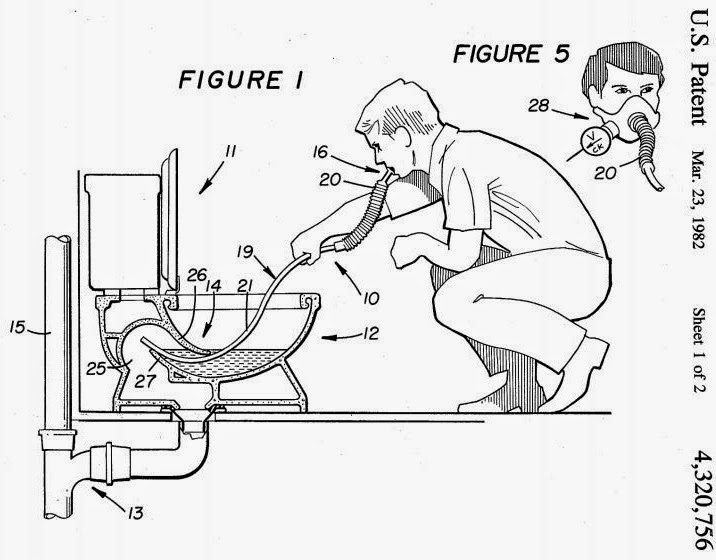 This invention provides an economical device and method for ensuring a life-saving supply of fresh air to a person entrapped in a burning hotel room or the like, when the person is subjected to toxic smoke inhalation. The fresh-air breathing device comprises breathing means for being held in communication with a respiratory intake passage (mouth and/or nose) of the user and conduit means for communicating fresh air to such respiratory intake, including a first end connected to the breathing means and an open second end having sufficient flexibility and length for insertion through a water trap of a toilet. Carrying forth the method of this invention, such insertion of the conduit means or breathing tube through the water trap will expose the open end thereof to fresh air from a vent pipe connected to a sewer line of the toilet. The user may then proceed to breathe fresh air for life-saving purposes, until rescued. What is the writer intention of writing the caption?__________________________________________________________________________________________________________________________________________________________________________________________Please tell the reasons why people will refuse to use this device?__________________________________________________________________________________________________________________________________________________________________________________________What can be inferred from the text?__________________________________________________________________________________________________________________________________________________________________________________________KUNCI JAWABAN (PEMBAHASAN)Kompetensi DasarIndikatorMembedakan fungsi sosial, struktur teks, dan unsur kebahasaan beberapa teks khusus dalam bentuk teks caption, dengan memberi dan meminta informasi terkait gambar/foto/tabel/grafik/bagan, sesuai dengan konteks penggunaannya Mengidentifikasi fungsi sosial, struktur teks dan unsur kebahasaan beberapa teks khusus dalam bentuk teks caption terkait gambar/foto/tabel /grafik /baganMenjelaskan fungsi sosial, struktur teks dan unsur kebahasaan beberapa teks khusus dalam bentuk teks caption gambar/foto/tabel/grafik /baganMenggunakan fungsi sosial, struktur teks dan unsur kebahasaan beberapa teks khusus dalam bentuk teks caption gambar/foto/tabel/grafik /baganMembedakan fungsi sosial, struktur teks dan unsur kebahasaan beberapa khusus dalam bentuk teks caption gambar/foto/tabel/grafik /baganTeks khusus berbentuk captionMenangkap makna secara kontekstual terkait fungsi sosial, struktur teks, dan unsur kebahasaan  teks khusus dalam bentuk caption terkait gambar/foto/tabel/ grafik/baganMenyusun teks khusus dalam bentuk teks caption terkait gambar/foto/tabel/grafik/bagan, dengan memperhatikan fungsi sosial, struktur teks, dan unsur kebahasaan, secara benar dan sesuai konteksMenjelaskan makna terkait fungsi sosial, struktur teks dan unsur kebahasaan teks khusus dalam bentuk caption gambar/ foto/tabel /grafik /baganMenyimpulkan informasi dari teks khusus dalam bentuk caption gambar/foto/tabel/ grafik /baganMerancang teks khusus dalam bentuk captionMenulis teks khusus dalam bentuk Caption gambar/foto/tabel/grafik /baganMempresentasikan teks khusus dalam bentuk caption terkait gambar/foto/tabel /grafik/baganKompetensi  DasarIPKMateriIndikator SoalBentuk SoalMembedakan fungsi sosial, struktur teks, dan unsur kebahasaan beberapa teks khusus dalam bentuk teks caption, dengan memberi dan meminta informasi terkait gambar/foto/ tabel/grafik/bagan, sesuai dengan konteks penggunaan-nya Mengidentifikasi fungsi sosial, struktur teks dan unsur kebahasaan beberapa teks khusus dalam bentuk teks caption terkait gambar/foto/tabel /grafik /baganMenjelaskan fungsi sosial, struktur teks dan unsur kebahasaan beberapa teks khusus dalam bentuk teks caption gambar/foto/tabel/grafik /baganMenggunakan fungsi sosial, struktur teks dan unsur kebahasaan beberapa teks khusus dalam bentuk teks caption gambar/foto/tabel/grafik /baganMembedakan fungsi sosial, struktur teks dan unsur kebahasaan beberapa khusus dalam bentuk teks caption gambar/foto/tabel/grafik/baganFungsi sosial Menjelaskan, mendeskripsikan, mengomentari gambar, foto, tabel, grafik, baganStruktur teksStruktur teks caption dapat mencakup:Informasi umumInformasi khususUnsur kebahasaanFrasa nominal untuk benda, orang, binatang, lokasi, dsb. yang menjadi fokus, kata kerja sesuai dengan  gambar/foto/tabel/grafik, dan keteranganTense yang sesuai dengan peristiwa atau kegiatan yang digambarkanUcapan, tekanan kata, intonasiEjaan dan tanda bacaTulisan tanganDisajikan sebuah teks caption gambar, peserta didik dapat meng-identifikasi:Fungsi sosialStruktur teksUnsur kebahasaanDisajikan sebuah teks caption terkait grafik, peserta didik dapat menerapkan unsur kebahasaan tentang meminta dan memberi informasi grafik tersebutDisajikan beberapa teks caption terkait grafik, peserta didik dapat menerapkan unsur kebahasaan tentang meminta dan memberi informasi grafik tersebutLisanTertulisJAWABANKreteriaSKORThe general and specific information about the pictureThe general information/specific information about the pictureOther then 1 and 2TepatKurang tepatTidak tepat321NOHARI/TGL/ JAM KENAMAPRILAKU/ KEJADIANBUTIR SIKAPPOS/NEGTINDAK LANJUTKompetensi  DasarIPKMateriIndikator SoalBentuk soalTeks khusus berbentuk captionMenangkap makna secara kontekstual terkait fungsi sosial, struktur teks, dan unsur kebahasaan  teks khusus dalam bentuk caption terkait gambar/foto/ tabel/grafik/baganMenyusun teks khusus dalam bentuk teks caption terkait gambar/foto/tabel/grafik/bagan, dengan memperhatikan fungsi sosial, struktur teks, dan unsur kebahasaan, secara benar dan sesuai konteksMenjelaskan makna terkait fungsi sosial, struktur teks dan unsur kebahasaan teks khusus dalam bentuk caption gambar/foto/tabel /grafik /baganMenyimpulkan informasi dari teks khusus dalam bentuk caption gambar/foto /tabel/ grafik /baganMerancang teks khusus dalam bentuk captionMenulis teks khusus dalam bentuk Caption gambar/foto /tabel/grafik /baganMempresentasikan teks khusus dalam bentuk caption terkait gambar/foto /tabel/grafik /baganFungsi sosial Menjelaskan, mendeskripsikan, mengomentari gambar, foto, tabel, grafik, baganStruktur teksStruktur teks caption dapat mencakup:Informasi umumInformasi khususUnsur kebahasaanFrasa nominal untuk benda, orang, binatang, lokasi, dsb. yang menjadi fokus, kata kerja sesuai dengan  gambar/foto/tabel/grafik, dan keteranganTense yang sesuai dengan peristiwa atau kegiatan yang digambarkanUcapan, tekanan kata, intonasiEjaan dan tanda bacaTulisan tanganDisajikan sebuah teks caption terkait gambar, peserta didik dapat mengidentifikasi:Fungsi sosialStruktur teksUnsur kebahasaanDisajikan sebuah teks caption terkait grafik sederhana, peserta didik dapat menentukan informasi tentang isi grafik tersebutDisajikan sebuah tema, peserta didik dapat membuat proyek mading sekolah dengan caption terkait gambar-gambar kegiatan di sekolah.Tes tertulisUnjuk KerjaKRITERIAKURANG(45-60)CUKUP(61-75)BAIK(76-88)SANGAT BAIK(89 – 100)Bertanya-jawabKalimat kurang bisa dipahamiKalimat jelas namun ada beberapa unsur bahasa yang belum tepatKalimat jelas dengan struktur  dan unsur bahasa yang yang sederhanaKalimat dengan struktur sesuai dan unsur bahasa yang tepat serta pengucapan lancarPresentasiMembaca teks, kosa kata terbatas, dan tidak lancar Sesekali melihat teks, kosa kata terbatas tapi lancar Lancar dan kosa kata dan kalimat berkembang, serta ada transisi  Lancar mencapai fungsi sosial, struktur lengkap dan unsur kebahasaan sesuai SKORSKORSKOR123PERSIAPANBahan tidak lengkap ≥ 5Bahan kurang lengkap ≥ 8Bahan lengkap ≤ 9PROSESHanya 2 anggota yang terlibat dan aktif serta pembagian tugas kurang jelas Hanya 1 anggota yang tidak terlibat yang lain aktif serta pembagian tugas jelasSemua hanya 2 anggota yang terlibat dan aktif serta pembagian tugas jelas HASILDesign sederhana, fungsi sosial tercapai, struktur jelas dan unsur kebahasaan tidak sesuai dan benar.Design menarik, fungsi sosial tercapai, struktur jelas dan unsur kebahasaan kurang sesuai dan benar.Design menarik, fungsi sosial tercapai, struktur jelas dan unsur kebahasaan sesuai dan benar. Kompetensi  DasarIPKMateriIndikator SoalBentuk soalNOMembedakan fungsi sosial, struktur teks, dan unsur kebahasaan beberapa teks khusus dalam bentuk teks caption, dengan memberi dan meminta informasi terkait gambar/foto/ tabel/grafik/bagan, sesuai dengan konteks penggunaannya Menangkap makna secara kontekstual terkait fungsi sosial, struktur teks, dan unsur kebahasaan  teks khusus dalam bentuk caption terkait gambar/foto/tabel/grafik/baganMenjelaskan fungsi sosial, struktur teks dan unsur kebahasaan beberapa teks khusus dalam bentuk teks caption gambar/foto/tabel /grafik /baganMenggunakan fungsi sosial, struktur teks dan unsur kebahasaan beberapa teks khusus dalam bentuk teks caption gambar/foto/tabel /grafik /baganMenyimpulkan informasi dari teks khusus dalam bentuk caption gambar/foto/tabel/ grafik /baganFungsi sosial Menjelaskan, mendeskripsikan, mengomentari gambar, foto, tabel, grafik, baganStruktur teksStruktur teks caption dapat mencakup:Informasi umumInformasi khususUnsur kebahasaanFrasa nominal untuk benda, orang, binatang, lokasi, dsb. yang menjadi fokus, kata kerja sesuai dengan  gambar/foto/tabel/grafik, dan keteranganTense yang sesuai dengan peristiwa atau kegiatan yang digambarkanUcapan, tekanan kata, intonasiEjaan dan tanda bacaTulisan tanganDisajikan sebuah teks caption terkait gambar, peserta didik dapat menentukan fungsi caption tersebutDisajikan sebuah teks caption terkait gambar, peserta didik dapat memprediksi headline berita terkait caption tersebutDisajikan sebuah teks caption terkait grafik, peserta didik dapat menentukan kesimpulan terkait grafik tersebutDisajikan sebuah teks caption terkait grafik, peserta didik dapat memprediksi pembaca dari grafik tersebutDisajikan sebuah teks caption terkait grafik, peserta didik dapat  menyimpulkan terkait tersebutDisajikan sebuah teks caption terkait grafik, peserta didik dapat memprediksi dampak yang disimpulkan dari caption tersebutDisajikan sebuah teks caption terkait gambar, peserta didik dapat menyimpulkan tujuan caption tersebutDisajikan sebuah teks caption terkait gambar, peserta didik dapat memberikan alasan orang tidak menggunakan alat tersebutDisajikan sebuah teks caption terkait gambar, peserta didik dapat menyimpulkan caption tersebutPGPGURAIANPGPGURAIANURAIANPGPGURAIAN12345678910JAWABANSCOREEIndonesian men’s double pair wins China Open Super Series Premier badminton tournament title in Fuzhou, ChinaAPsychologist, Parents, Pediatrician because they care about kids development and health  Children loves activities that takes in door and no much movement. Children are not heathy because they do unactive activity so it will intend to be overwieght   To give clear information about the picture-       They will feel disgusted due to a toiletThey think it is not healthyThey think it is impossible to get fresh air from a toilet13143213TOTAL SKORE18